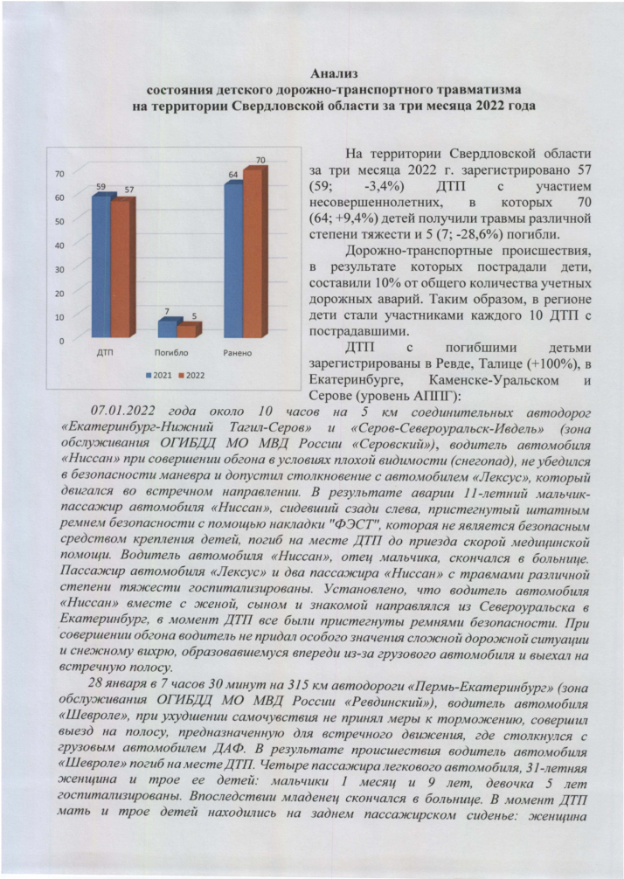 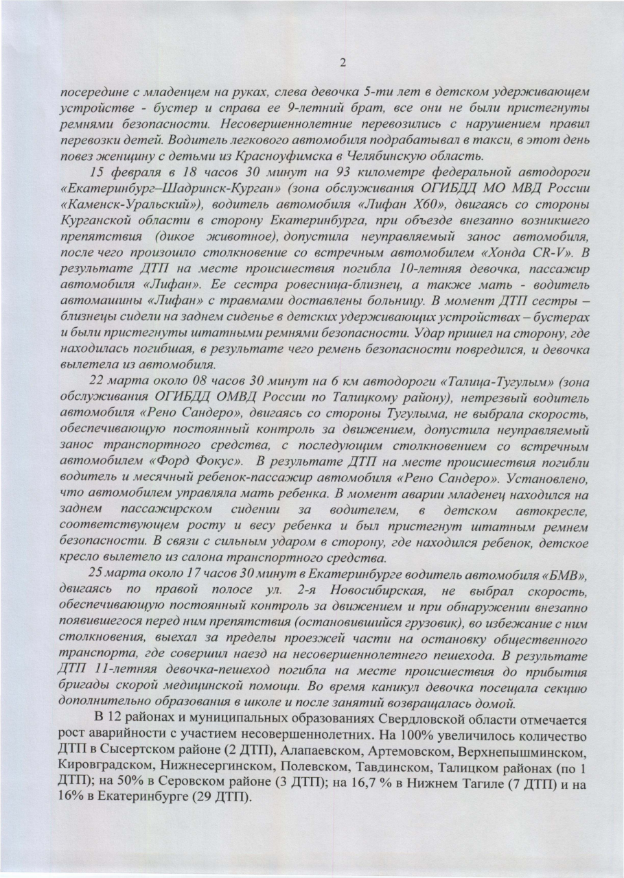 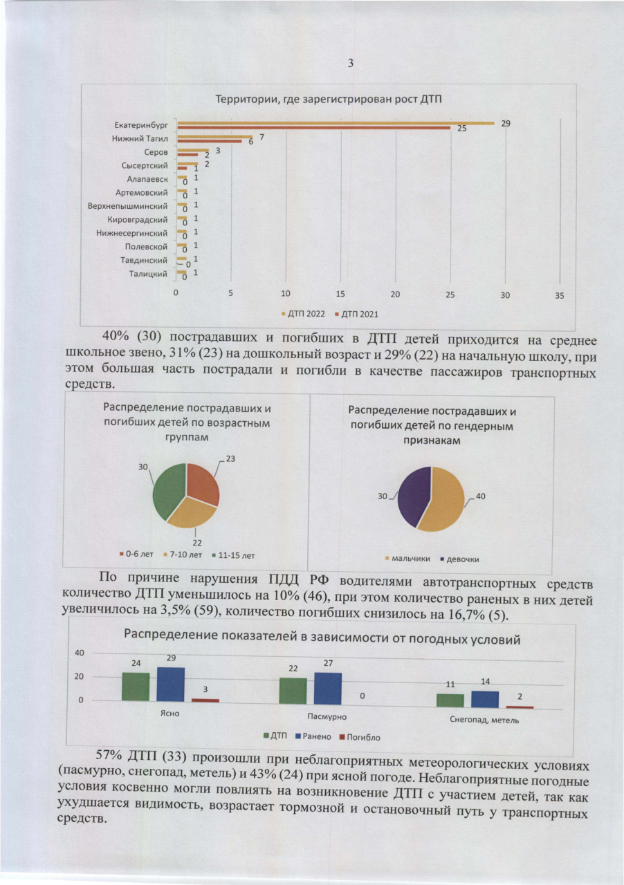 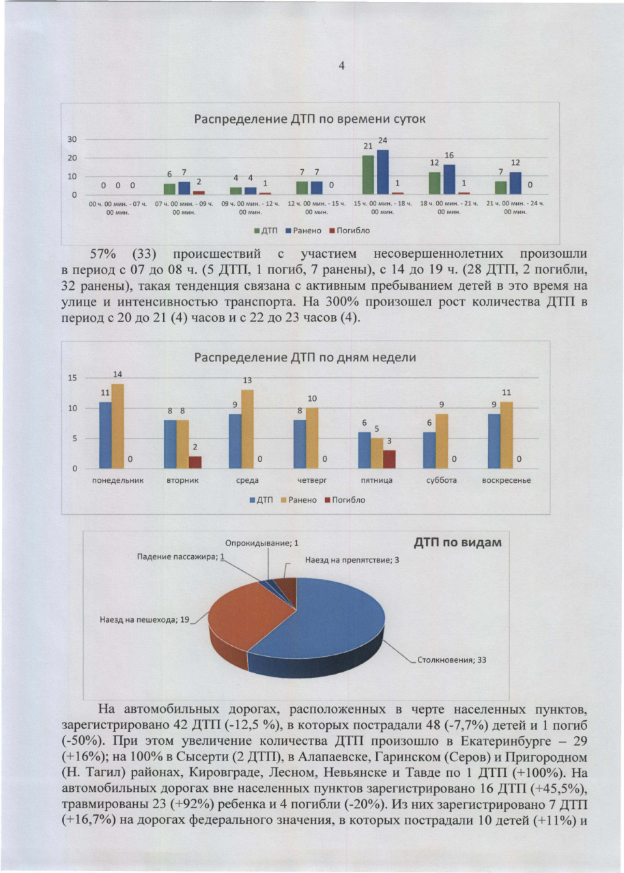 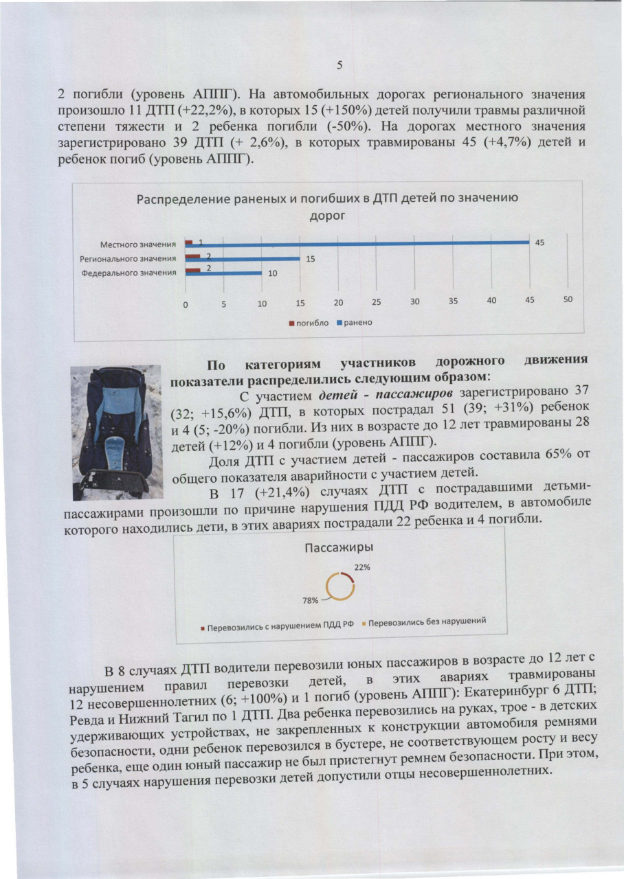 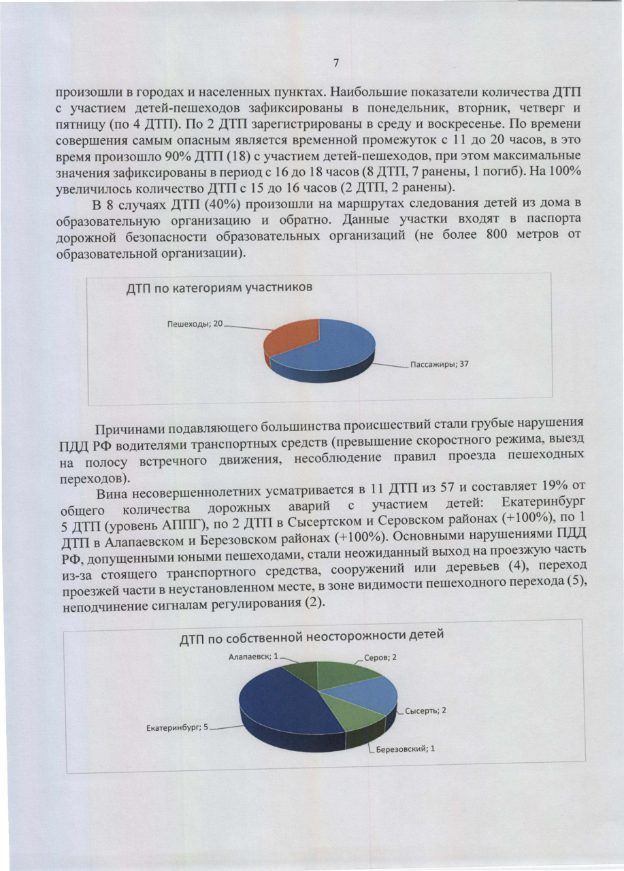 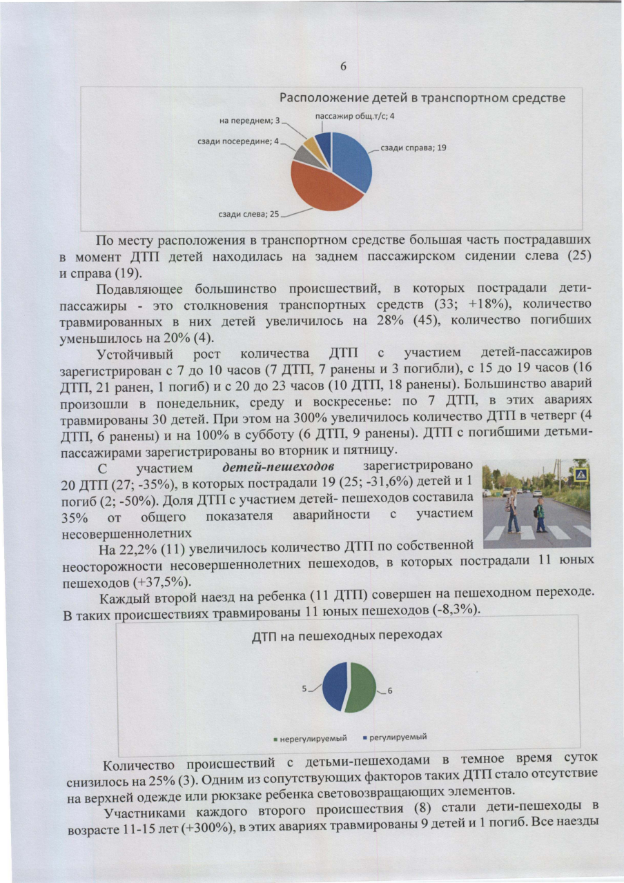 На территории г. Ирбита и Ирбитского района дорожно-транспортных происшествий с участием детей в 1 квартале 2022 года не зарегистрировано.